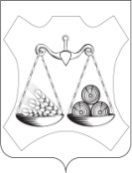 АДМИНИСТРАЦИЯ ВАХРУШЕВСКОГО ГОРОДСКОГО ПОСЕЛЕНИЯСЛОБОДСКОГО РАЙОНА КИРОВСКОЙ ОБЛАСТИПОСТАНОВЛЕНИЕпгт  ВахрушиО внесении изменений в  муниципальную программу «Развитие транспортной инфраструктуры в Вахрушевском городском поселении» на 2021- 2026 годыВ соответствии с Федеральным законом № 131-ФЗ от 06.10.2003 «Об общих принципах организации местного самоуправления в Российской Федерации»,  Постановлением администрации Вахрушевского городского поселения № 220 от 07.10.2019 «О разработке, реализации  и оценке эффективности муниципальных программ Вахрушевского городского поселения» Администрация  ПОСТАНОВЛЯЕТ:1. Внести изменения в муниципальную программу  «Развитие транспортной инфраструктуры в Вахрушевском городском поселении» на 2021- 2026 годы, утвержденную постановлением администрации Вахрушевского городского поселения от 07.12.2020 №  234:1.1. Абзац 8 Паспорта муниципальной программы  изложить в следующей редакции:1.2. Приложение № 1 к муниципальной программе изложить в следующей редакции. Приложение № 1.1.3. Приложение № 2 к муниципальной программе изложить в следующей редакции. Приложение № 2.2. Опубликовать настоящее постановление в официальном печатном издании поселения «Информационный бюллетень» и на сайте администрации Вахрушевского городского поселения в информационно-телекоммуникационной сети «Интернет».Глава администрацииВахрушевского городского поселения				М.В. ЕфремовПриложение № 1к муниципальной Программе«Развитие транспортной инфраструктуры в Вахрушевском городском поселении»на 2021-2026  годы»УТВЕРЖДЕНО:Постановлением администрацииВахрушевского городского поселенияОт14.04.2023 № 86Ресурсное обеспечение подпрограммы  за счет всех источников финансирования«Развитие транспортной инфраструктуры в Вахрушевском городском поселении» на 2021-2026  годы»Приложение № 2к муниципальной Программе «Развитие транспортной инфраструктуры в Вахрушевском городском поселении»УТВЕРЖДЕНО:Постановлением администрацииВахрушевского городского поселенияОт  14.04.2023№ 86План мероприятийпо реализации Муниципальной программы «Развитие транспортной инфраструктуры в Вахрушевском городском поселении» на 2021-2026  годы14.04.2023№86Объемы ассигнований муниципальной программы    Общий объем бюджетных ассигнований на реализацию программы составляет 41231,891 тыс. рублей, в том числе по источникам финансирования:средства федерального бюджета – 0 тыс. рублейсредства областного бюджета –  24502,276 тыс. рублейсредства районного бюджета – 14353,915 тыс. руб.средства местного бюджета – 2375,600 тыс. рублей.  №п/пСтатусНаименование муниципальной подпрограммы, отдельного мероприятияИсточники финансированияРасходы (прогноз, факт), тыс. рублейРасходы (прогноз, факт), тыс. рублейРасходы (прогноз, факт), тыс. рублейРасходы (прогноз, факт), тыс. рублейРасходы (прогноз, факт), тыс. рублейРасходы (прогноз, факт), тыс. рублейРасходы (прогноз, факт), тыс. рублейРасходы (прогноз, факт), тыс. рублейРасходы (прогноз, факт), тыс. рублей№п/пСтатусНаименование муниципальной подпрограммы, отдельного мероприятияИсточники финансирования2021 2022 2022 2023 2023 2024 2025 2026 ИтогоПрограмма«Развитие транспортной инфраструктуры в Вахрушевском городском поселении» на 2021-2026  годывсего6016,90014872,49614872,49619342,39519342,3950,0001000,0000,00041231,791Программа«Развитие транспортной инфраструктуры в Вахрушевском городском поселении» на 2021-2026  годыфедеральный бюджет0,0000,0000,0000,0000,0000,0000,0000,0000,000Программа«Развитие транспортной инфраструктуры в Вахрушевском городском поселении» на 2021-2026  годыобластной бюджет1500,0008811,9818811,98114190,29514190,2950,0000,0000,00024502,276Программа«Развитие транспортной инфраструктуры в Вахрушевском городском поселении» на 2021-2026  годыместный бюджет3666,9004534,9154534,9155152,1005152,1000,0001000,000,00014353,915Программа«Развитие транспортной инфраструктуры в Вахрушевском городском поселении» на 2021-2026  годырайонный бюджет850,0001525,6001525,6000,0000,0000,0000,0000,0002375,600Программа«Развитие транспортной инфраструктуры в Вахрушевском городском поселении» на 2021-2026  годыиные внебюджетные источники0,0000,0000,0000,0000,0000,0000,0000,0000,0001.Отдельное мероприятие Строительство, реконструкция, содержание и ремонт дорог местного значения  в границах населенных пунктов Вахрушевского городского поселения (в том числе придомовых территорий, тротуаров)всего5553,90014510,74814510,74819231,8319231,830,0001000,000,00040296,4781.Отдельное мероприятие Строительство, реконструкция, содержание и ремонт дорог местного значения  в границах населенных пунктов Вахрушевского городского поселения (в том числе придомовых территорий, тротуаров)федеральный бюджет0,0000,0000,0000,0000,0000,0000,0000,0000,0001.Отдельное мероприятие Строительство, реконструкция, содержание и ремонт дорог местного значения  в границах населенных пунктов Вахрушевского городского поселения (в том числе придомовых территорий, тротуаров)областной бюджет1500,0008811,9818811,98114190,29514190,2950,0000,0000,00024502,2761.Отдельное мероприятие Строительство, реконструкция, содержание и ремонт дорог местного значения  в границах населенных пунктов Вахрушевского городского поселения (в том числе придомовых территорий, тротуаров)местный бюджет3203,9004423,1674423,1675041,5355041,5350,0001000,000,00013668,6021.Отдельное мероприятие Строительство, реконструкция, содержание и ремонт дорог местного значения  в границах населенных пунктов Вахрушевского городского поселения (в том числе придомовых территорий, тротуаров)районный бюджет850,0001275,6001275,6000,0000,0000,0000,0000,0002125,6001.Отдельное мероприятие Строительство, реконструкция, содержание и ремонт дорог местного значения  в границах населенных пунктов Вахрушевского городского поселения (в том числе придомовых территорий, тротуаров)иные внебюджетные источники0,0000,0000,0000,0000,0000,0000,0000,0000,000Показатель Доля протяженности  автомобильных дорог местного значения, не отвечающих нормативным требованиям, в общей протяженности автомобильных дорог местного значения.  Доля протяженности  автомобильных дорог местного значения, не отвечающих нормативным требованиям, в общей протяженности автомобильных дорог местного значения.  Доля протяженности  автомобильных дорог местного значения, не отвечающих нормативным требованиям, в общей протяженности автомобильных дорог местного значения.  Доля протяженности  автомобильных дорог местного значения, не отвечающих нормативным требованиям, в общей протяженности автомобильных дорог местного значения.  Доля протяженности  автомобильных дорог местного значения, не отвечающих нормативным требованиям, в общей протяженности автомобильных дорог местного значения.  Доля протяженности  автомобильных дорог местного значения, не отвечающих нормативным требованиям, в общей протяженности автомобильных дорог местного значения.  Доля протяженности  автомобильных дорог местного значения, не отвечающих нормативным требованиям, в общей протяженности автомобильных дорог местного значения.  Доля протяженности  автомобильных дорог местного значения, не отвечающих нормативным требованиям, в общей протяженности автомобильных дорог местного значения.  Доля протяженности  автомобильных дорог местного значения, не отвечающих нормативным требованиям, в общей протяженности автомобильных дорог местного значения.  Доля протяженности  автомобильных дорог местного значения, не отвечающих нормативным требованиям, в общей протяженности автомобильных дорог местного значения.  Доля протяженности  автомобильных дорог местного значения, не отвечающих нормативным требованиям, в общей протяженности автомобильных дорог местного значения.  2.Отдельное мероприятие Услуги по изготовлению смет и дефектных ведомостей по ремонту проезжих частей улиц и тротуаров, проведение проверки достоверности определения сметной стоимости, координатное описание границ проезжих частей улиц и тротуаров, разработка Проекта организации дорожного движения автомобильных дорог местного значениявсего438,000276,00050,00050,0000,0000,0000,0000,000764,0002.Отдельное мероприятие Услуги по изготовлению смет и дефектных ведомостей по ремонту проезжих частей улиц и тротуаров, проведение проверки достоверности определения сметной стоимости, координатное описание границ проезжих частей улиц и тротуаров, разработка Проекта организации дорожного движения автомобильных дорог местного значенияфедеральный бюджет0,0000,0000,0000,0000,0000,0000,0000,0000,0002.Отдельное мероприятие Услуги по изготовлению смет и дефектных ведомостей по ремонту проезжих частей улиц и тротуаров, проведение проверки достоверности определения сметной стоимости, координатное описание границ проезжих частей улиц и тротуаров, разработка Проекта организации дорожного движения автомобильных дорог местного значенияобластной бюджет0,0000,0000,0000,0000,0000,0000,0000,0000,0002.Отдельное мероприятие Услуги по изготовлению смет и дефектных ведомостей по ремонту проезжих частей улиц и тротуаров, проведение проверки достоверности определения сметной стоимости, координатное описание границ проезжих частей улиц и тротуаров, разработка Проекта организации дорожного движения автомобильных дорог местного значениярайонный бюджет0,000250,0000,0000,0000,0000,0000,0000,000250,0002.Отдельное мероприятие Услуги по изготовлению смет и дефектных ведомостей по ремонту проезжих частей улиц и тротуаров, проведение проверки достоверности определения сметной стоимости, координатное описание границ проезжих частей улиц и тротуаров, разработка Проекта организации дорожного движения автомобильных дорог местного значенияместный бюджет438,00026,00050,00050,0000,0000,0000,0000,000514,0002.Отдельное мероприятие Услуги по изготовлению смет и дефектных ведомостей по ремонту проезжих частей улиц и тротуаров, проведение проверки достоверности определения сметной стоимости, координатное описание границ проезжих частей улиц и тротуаров, разработка Проекта организации дорожного движения автомобильных дорог местного значенияиные внебюджетные источники0,0000,0000,0000,0000,0000,0000,0000,0000,000ПоказательСоставлено и проверено смет и дефектных ведомостей по ремонту и строительству дорог и тротуаров от общего количества запланированных ремонтов и строительства дорог и тротуаров.Составлено и проверено смет и дефектных ведомостей по ремонту и строительству дорог и тротуаров от общего количества запланированных ремонтов и строительства дорог и тротуаров.Составлено и проверено смет и дефектных ведомостей по ремонту и строительству дорог и тротуаров от общего количества запланированных ремонтов и строительства дорог и тротуаров.Составлено и проверено смет и дефектных ведомостей по ремонту и строительству дорог и тротуаров от общего количества запланированных ремонтов и строительства дорог и тротуаров.Составлено и проверено смет и дефектных ведомостей по ремонту и строительству дорог и тротуаров от общего количества запланированных ремонтов и строительства дорог и тротуаров.Составлено и проверено смет и дефектных ведомостей по ремонту и строительству дорог и тротуаров от общего количества запланированных ремонтов и строительства дорог и тротуаров.Составлено и проверено смет и дефектных ведомостей по ремонту и строительству дорог и тротуаров от общего количества запланированных ремонтов и строительства дорог и тротуаров.Составлено и проверено смет и дефектных ведомостей по ремонту и строительству дорог и тротуаров от общего количества запланированных ремонтов и строительства дорог и тротуаров.Составлено и проверено смет и дефектных ведомостей по ремонту и строительству дорог и тротуаров от общего количества запланированных ремонтов и строительства дорог и тротуаров.Составлено и проверено смет и дефектных ведомостей по ремонту и строительству дорог и тротуаров от общего количества запланированных ремонтов и строительства дорог и тротуаров.Составлено и проверено смет и дефектных ведомостей по ремонту и строительству дорог и тротуаров от общего количества запланированных ремонтов и строительства дорог и тротуаров.3.Отдельное мероприятие Осуществление технического надзора за строительством и ремонтом дорог местного значения и тротуароввсего25,00085,74860,56560,5650,0000,0000,0000,000171,3133.Отдельное мероприятие Осуществление технического надзора за строительством и ремонтом дорог местного значения и тротуаровфедеральный бюджет0,0000,0000,0000,0000,0000,0000,0000,0000,0003.Отдельное мероприятие Осуществление технического надзора за строительством и ремонтом дорог местного значения и тротуаровобластной бюджет0,0000,0000,0000,0000,0000,0000,0000,0000,0003.Отдельное мероприятие Осуществление технического надзора за строительством и ремонтом дорог местного значения и тротуаровместный бюджет25,00085,74860,56560,5650,0000,0000,0000,000171,3133.Отдельное мероприятие Осуществление технического надзора за строительством и ремонтом дорог местного значения и тротуаровиные внебюджетные источники0,0000,0000,0000,0000,0000,0000,0000,0000,000ПоказательПринято и проведено оценки качества строительства и ремонта дорог местного значения и тротуаров от общего количества запланированных ремонтов и строительства дорог и тротуаровПринято и проведено оценки качества строительства и ремонта дорог местного значения и тротуаров от общего количества запланированных ремонтов и строительства дорог и тротуаровПринято и проведено оценки качества строительства и ремонта дорог местного значения и тротуаров от общего количества запланированных ремонтов и строительства дорог и тротуаровПринято и проведено оценки качества строительства и ремонта дорог местного значения и тротуаров от общего количества запланированных ремонтов и строительства дорог и тротуаровПринято и проведено оценки качества строительства и ремонта дорог местного значения и тротуаров от общего количества запланированных ремонтов и строительства дорог и тротуаровПринято и проведено оценки качества строительства и ремонта дорог местного значения и тротуаров от общего количества запланированных ремонтов и строительства дорог и тротуаровПринято и проведено оценки качества строительства и ремонта дорог местного значения и тротуаров от общего количества запланированных ремонтов и строительства дорог и тротуаровПринято и проведено оценки качества строительства и ремонта дорог местного значения и тротуаров от общего количества запланированных ремонтов и строительства дорог и тротуаровПринято и проведено оценки качества строительства и ремонта дорог местного значения и тротуаров от общего количества запланированных ремонтов и строительства дорог и тротуаровПринято и проведено оценки качества строительства и ремонта дорог местного значения и тротуаров от общего количества запланированных ремонтов и строительства дорог и тротуаровПринято и проведено оценки качества строительства и ремонта дорог местного значения и тротуаров от общего количества запланированных ремонтов и строительства дорог и тротуаровСтатусНаименование муниципальной программы, отдельного мероприятия, мероприятия, входящего в состав отдельного мероприятияОтветственный исполнитель (Ф.И.О., должность)СрокСрокИсточники финансированияФинанси-рование на очередной финансовый год, тыс. рублейОжидаемый результат реализации мероприятия муниципальной программы (краткое описание)СтатусНаименование муниципальной программы, отдельного мероприятия, мероприятия, входящего в состав отдельного мероприятияОтветственный исполнитель (Ф.И.О., должность)начало реализацииокончание реализацииИсточники финансированияФинанси-рование на очередной финансовый год, тыс. рублейОжидаемый результат реализации мероприятия муниципальной программы (краткое описание)программа«Развитие транспортной инфраструктуры в Вахрушевском городском поселении» на 2021-2026  годыЗам. главы администрации Вахрушевского городского поселения по вопросам жизнеобеспечения 01.01.202331.12.2023 всего19342,395программа«Развитие транспортной инфраструктуры в Вахрушевском городском поселении» на 2021-2026  годыЗам. главы администрации Вахрушевского городского поселения по вопросам жизнеобеспечения 01.01.202331.12.2023федеральный бюджет0,000программа«Развитие транспортной инфраструктуры в Вахрушевском городском поселении» на 2021-2026  годыЗам. главы администрации Вахрушевского городского поселения по вопросам жизнеобеспечения 01.01.202331.12.2023областной бюджет14190,295программа«Развитие транспортной инфраструктуры в Вахрушевском городском поселении» на 2021-2026  годыЗам. главы администрации Вахрушевского городского поселения по вопросам жизнеобеспечения 01.01.202331.12.2023местный бюджет5152,100программа«Развитие транспортной инфраструктуры в Вахрушевском городском поселении» на 2021-2026  годыЗам. главы администрации Вахрушевского городского поселения по вопросам жизнеобеспечения 01.01.202331.12.2023районный бюджет0,000программа«Развитие транспортной инфраструктуры в Вахрушевском городском поселении» на 2021-2026  годыЗам. главы администрации Вахрушевского городского поселения по вопросам жизнеобеспечения 01.01.202331.12.2023иные внебюджетные источники0,0001.Отдельное мероприятие.Строительство, реконструкция, содержание и ремонт дорог, местного значения  в границах населенных пунктов Вахрушевского городского поселения (придомовых территорий, тротуаров)01.01.202331.12.2023 всего19231,831.Отдельное мероприятие.Строительство, реконструкция, содержание и ремонт дорог, местного значения  в границах населенных пунктов Вахрушевского городского поселения (придомовых территорий, тротуаров)01.01.202331.12.2023федеральный бюджет0,0001.Отдельное мероприятие.Строительство, реконструкция, содержание и ремонт дорог, местного значения  в границах населенных пунктов Вахрушевского городского поселения (придомовых территорий, тротуаров)01.01.202331.12.2023областной бюджет14190,2951.Отдельное мероприятие.Строительство, реконструкция, содержание и ремонт дорог, местного значения  в границах населенных пунктов Вахрушевского городского поселения (придомовых территорий, тротуаров)01.01.202331.12.2023местный бюджет5041,5351.Отдельное мероприятие.Строительство, реконструкция, содержание и ремонт дорог, местного значения  в границах населенных пунктов Вахрушевского городского поселения (придомовых территорий, тротуаров)01.01.202331.12.2023районный бюджет0,0001.Отдельное мероприятие.Строительство, реконструкция, содержание и ремонт дорог, местного значения  в границах населенных пунктов Вахрушевского городского поселения (придомовых территорий, тротуаров)01.01.202331.12.2023иные внебюджетные источники0,0001.1.Капитальный ремонт участка дороги по ул. Молодежная (от ул. Ленина до ул. Российская) и по ул. Российская (от ул. Молодежная до ул. Мира) в пгт Вахруши, Слободского района01.01.202331.12.2023 всего3000,0001.1.Капитальный ремонт участка дороги по ул. Молодежная (от ул. Ленина до ул. Российская) и по ул. Российская (от ул. Молодежная до ул. Мира) в пгт Вахруши, Слободского района01.01.202331.12.2023федеральный бюджет0,0001.1.Капитальный ремонт участка дороги по ул. Молодежная (от ул. Ленина до ул. Российская) и по ул. Российская (от ул. Молодежная до ул. Мира) в пгт Вахруши, Слободского района01.01.202331.12.2023областной бюджет2000,0001.1.Капитальный ремонт участка дороги по ул. Молодежная (от ул. Ленина до ул. Российская) и по ул. Российская (от ул. Молодежная до ул. Мира) в пгт Вахруши, Слободского района01.01.202331.12.2023местный бюджет1000,0001.1.Капитальный ремонт участка дороги по ул. Молодежная (от ул. Ленина до ул. Российская) и по ул. Российская (от ул. Молодежная до ул. Мира) в пгт Вахруши, Слободского района01.01.202331.12.2023районный бюджет0,0001.1.Капитальный ремонт участка дороги по ул. Молодежная (от ул. Ленина до ул. Российская) и по ул. Российская (от ул. Молодежная до ул. Мира) в пгт Вахруши, Слободского района01.01.202331.12.2023иные внебюджетные источники0,0001.2.Ремонт  автомобильных дорог в пгт Вахруши, Слободского района (2,022 км), в том числе:01.01.202331.12.2023 всего10017,7731.2.Ремонт  автомобильных дорог в пгт Вахруши, Слободского района (2,022 км), в том числе:01.01.202331.12.2023федеральный бюджет0,0001.2.Ремонт  автомобильных дорог в пгт Вахруши, Слободского района (2,022 км), в том числе:01.01.202331.12.2023областной бюджет10000,0001.2.Ремонт  автомобильных дорог в пгт Вахруши, Слободского района (2,022 км), в том числе:01.01.202331.12.2023местный бюджет17,7731.2.Ремонт  автомобильных дорог в пгт Вахруши, Слободского района (2,022 км), в том числе:01.01.202331.12.2023районный бюджет0,0001.2.Ремонт  автомобильных дорог в пгт Вахруши, Слободского района (2,022 км), в том числе:01.01.202331.12.2023иные внебюджетные источники0,0001.2.1Ремонт автомобильных дорог по ул. Первомайская, ул.Коммунальная  в пгт Вахруши, Слободского района (0,636 км)01.01.202331.12.2023 всего2065,9371.2.1Ремонт автомобильных дорог по ул. Первомайская, ул.Коммунальная  в пгт Вахруши, Слободского района (0,636 км)01.01.202331.12.2023федеральный бюджет0,0001.2.1Ремонт автомобильных дорог по ул. Первомайская, ул.Коммунальная  в пгт Вахруши, Слободского района (0,636 км)01.01.202331.12.2023областной бюджет2063,8711.2.1Ремонт автомобильных дорог по ул. Первомайская, ул.Коммунальная  в пгт Вахруши, Слободского района (0,636 км)01.01.202331.12.2023местный бюджет2,0661.2.1Ремонт автомобильных дорог по ул. Первомайская, ул.Коммунальная  в пгт Вахруши, Слободского района (0,636 км)01.01.202331.12.2023районный бюджет0,0001.2.1Ремонт автомобильных дорог по ул. Первомайская, ул.Коммунальная  в пгт Вахруши, Слободского района (0,636 км)01.01.202331.12.2023иные внебюджетные источники0,0001.2.2Ремонт автомобильных дорог по ул. Октябрьская, ул.Луговая, ул.Кирова, ул.Вокзальная  в пгт Вахруши, Слободского района (1,386 км)01.01.202331.12.2023 всего7951,8361.2.2Ремонт автомобильных дорог по ул. Октябрьская, ул.Луговая, ул.Кирова, ул.Вокзальная  в пгт Вахруши, Слободского района (1,386 км)01.01.202331.12.2023федеральный бюджет0,0001.2.2Ремонт автомобильных дорог по ул. Октябрьская, ул.Луговая, ул.Кирова, ул.Вокзальная  в пгт Вахруши, Слободского района (1,386 км)01.01.202331.12.2023областной бюджет7936,1291.2.2Ремонт автомобильных дорог по ул. Октябрьская, ул.Луговая, ул.Кирова, ул.Вокзальная  в пгт Вахруши, Слободского района (1,386 км)01.01.202331.12.2023местный бюджет15,7071.2.2Ремонт автомобильных дорог по ул. Октябрьская, ул.Луговая, ул.Кирова, ул.Вокзальная  в пгт Вахруши, Слободского района (1,386 км)01.01.202331.12.2023районный бюджет0,0001.2.2Ремонт автомобильных дорог по ул. Октябрьская, ул.Луговая, ул.Кирова, ул.Вокзальная  в пгт Вахруши, Слободского района (1,386 км)01.01.202331.12.2023иные внебюджетные источники0,0001.3.Капитальный ремонт автодорог по ул.Цветочная, ул.Мира  в пгт Вахруши, Слободского района01.01.202331.12.2023 всего2911,0631.3.Капитальный ремонт автодорог по ул.Цветочная, ул.Мира  в пгт Вахруши, Слободского района01.01.202331.12.2023федеральный бюджет0,0001.3.Капитальный ремонт автодорог по ул.Цветочная, ул.Мира  в пгт Вахруши, Слободского района01.01.202331.12.2023областной бюджет1475,7281.3.Капитальный ремонт автодорог по ул.Цветочная, ул.Мира  в пгт Вахруши, Слободского района01.01.202331.12.2023местный бюджет1435,3351.3.Капитальный ремонт автодорог по ул.Цветочная, ул.Мира  в пгт Вахруши, Слободского района01.01.202331.12.2023районный бюджет0,0001.3.Капитальный ремонт автодорог по ул.Цветочная, ул.Мира  в пгт Вахруши, Слободского района01.01.202331.12.2023иные внебюджетные источники0,0001.4.Ремонт придомовой территории по ул.Ленина, д.10 пгт Вахруши01.01.202331.12.2023 всего1126,1671.4.Ремонт придомовой территории по ул.Ленина, д.10 пгт Вахруши01.01.202331.12.2023федеральный бюджет0,0001.4.Ремонт придомовой территории по ул.Ленина, д.10 пгт Вахруши01.01.202331.12.2023областной бюджет714,5671.4.Ремонт придомовой территории по ул.Ленина, д.10 пгт Вахруши01.01.202331.12.2023местный бюджет411,6001.4.Ремонт придомовой территории по ул.Ленина, д.10 пгт Вахруши01.01.202331.12.2023районный бюджет0,0001.4.Ремонт придомовой территории по ул.Ленина, д.10 пгт Вахруши01.01.202331.12.2023иные внебюджетные источники0,0001.5.Содержание дорог (тротуаров) местного значения в границах населенных пунктов Вахрушевского городского поселения 01.01.202331.12.2023 всего2176,8271.5.Содержание дорог (тротуаров) местного значения в границах населенных пунктов Вахрушевского городского поселения 01.01.202331.12.2023федеральный бюджет0,0001.5.Содержание дорог (тротуаров) местного значения в границах населенных пунктов Вахрушевского городского поселения 01.01.202331.12.2023областной бюджет0,0001.5.Содержание дорог (тротуаров) местного значения в границах населенных пунктов Вахрушевского городского поселения 01.01.202331.12.2023местный бюджет2176,8271.5.Содержание дорог (тротуаров) местного значения в границах населенных пунктов Вахрушевского городского поселения 01.01.202331.12.2023районный бюджет0,0001.5.Содержание дорог (тротуаров) местного значения в границах населенных пунктов Вахрушевского городского поселения 01.01.202331.12.2023иные внебюджетные источники0,0002. Отдельное мероприятие Услуги по изготовлению смет и дефектных ведомостей по ремонту проезжих частей улиц и тротуаров, проведение проверки достоверности определения сметной стоимости, координатное описание границ проезжих частей улиц и тротуаров, разработка Проекта организации дорожного движения автомобильных дорог местного значения01.01.202331.12.2023 всего50,0002. Отдельное мероприятие Услуги по изготовлению смет и дефектных ведомостей по ремонту проезжих частей улиц и тротуаров, проведение проверки достоверности определения сметной стоимости, координатное описание границ проезжих частей улиц и тротуаров, разработка Проекта организации дорожного движения автомобильных дорог местного значения01.01.202331.12.2023федеральный бюджет0,0002. Отдельное мероприятие Услуги по изготовлению смет и дефектных ведомостей по ремонту проезжих частей улиц и тротуаров, проведение проверки достоверности определения сметной стоимости, координатное описание границ проезжих частей улиц и тротуаров, разработка Проекта организации дорожного движения автомобильных дорог местного значения01.01.202331.12.2023областной бюджет0,0002. Отдельное мероприятие Услуги по изготовлению смет и дефектных ведомостей по ремонту проезжих частей улиц и тротуаров, проведение проверки достоверности определения сметной стоимости, координатное описание границ проезжих частей улиц и тротуаров, разработка Проекта организации дорожного движения автомобильных дорог местного значения01.01.202331.12.2023районный бюджет0,0002. Отдельное мероприятие Услуги по изготовлению смет и дефектных ведомостей по ремонту проезжих частей улиц и тротуаров, проведение проверки достоверности определения сметной стоимости, координатное описание границ проезжих частей улиц и тротуаров, разработка Проекта организации дорожного движения автомобильных дорог местного значения01.01.202331.12.2023местный бюджет50,0002. Отдельное мероприятие Услуги по изготовлению смет и дефектных ведомостей по ремонту проезжих частей улиц и тротуаров, проведение проверки достоверности определения сметной стоимости, координатное описание границ проезжих частей улиц и тротуаров, разработка Проекта организации дорожного движения автомобильных дорог местного значения01.01.202331.12.2023иные внебюджетные источники0,0003. Отдельное мероприятие  Осуществление технического надзора за строительством и ремонтом дорог местного значения и тротуаров01.01.202331.12.2023 всего60,5653. Отдельное мероприятие  Осуществление технического надзора за строительством и ремонтом дорог местного значения и тротуаров01.01.202331.12.2023федеральный бюджет0,0003. Отдельное мероприятие  Осуществление технического надзора за строительством и ремонтом дорог местного значения и тротуаров01.01.202331.12.2023областной бюджет0,0003. Отдельное мероприятие  Осуществление технического надзора за строительством и ремонтом дорог местного значения и тротуаров01.01.202331.12.2023местный бюджет60,5653. Отдельное мероприятие  Осуществление технического надзора за строительством и ремонтом дорог местного значения и тротуаров01.01.202331.12.2023иные внебюджетные источники0,000